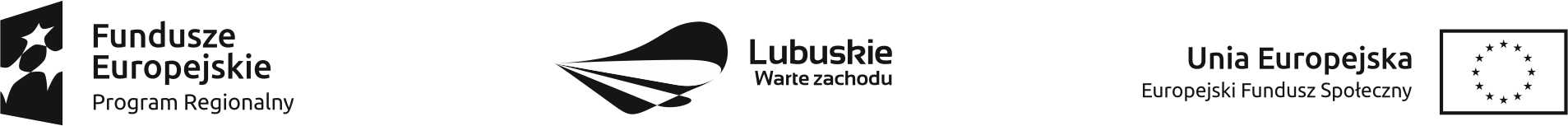 				Zielona Góra, 25.05.2022 r. OR.273.11.2022Postępowanie pn.  „Dostawa pomocy dydaktycznych – warsztat gastronomiczny”INFORMACJAudostępniane na podstawie art. 222 ust 5 ustawy z dnia 11 września 2019 r.  Prawo zamówień publicznych (Dz.U. z 2021 r. poz. 1129 ze zm.)Z OTWARCIA OFERTw dniu 25.05.2022 r. Nr ofertyNazwa i adres WykonawcyCena oferty brutto1EDU-PARTNER Agnieszka Skierkaul. Starowiejska 10583-307 Kiełpino54 000,00 zł2Unigastro so. Z o.o.Ul. Międzyleska 6c50-514 Wrocław41 709,30 zł3PH ENERGIA S.C. P. Wielgo, H. Widomskiul. Warszawska 15125-547 Kielce48 554,34 zł 4ONE PLEX Katarzyna BendigUl. Kamierowska 11A83-250 Skarszewy44 012,50 zł 5F&B Gastro Sp. z o.o.Ul. Leona Popielskiego 352-019 Wrocław41 963,91 zł6Invest Horeca Bistro Mariusz Gajdosul. Zawiszy Czarnego 2433-300 Nowy Sącz49 927,31 zł